Конспект НОД по аппликации из геометрических форм Тема: «Рыбки играют, рыбки сверкают»Цель: Учить детей составлять гармоничные образы рыбок из отдельных элементов (круг, овал, треугольник).Активизировать способы вырезывания кругов и овалов путём срезания углов.Развивать композиционные умения: составлять варианты изображений рыбок из нескольких частей, красиво размещать на композиционной основе (аквариум прямоугольной форме).Развивать мелкую моторику пальцев рук, умение аккуратно работать с клеем и ножницами.Воспитывать интерес к аппликации.- Ты хочешь побывать под водой? -Да.- Тогда закрой глаза и сосчитай до пяти. -1, 2, 3, 4, 5.- Открой глаза, вот мы и прибыли. А если ты отгадаешь загадку, то узнаешь кто здесь живёт:Загадка «Плаваю под мостиком,И виляю хвостиком.По земле не хожу,Рот есть, но не говорю,Глаза есть – не мигаю,Крылья – есть не летаю».- Кто это?-Рыбка.- Правильно, а вот и она сама. Давай поздороваемся с ней.- Здравствуй.- Почему то рыбка грустная, что случилось рыбка?«Мне грустно от того, что у меня нет друзей, мне не с кем играть»- Не расстраивайся, мы тебе поможем.- Как помочь рыбке?- Ей нужны друзья.- Что бы вырезать рыбку, давай рассмотрим её.- Что есть у рыбки? - Туловище.- Какой формы туловище?- На что похоже туловище? - Овальное.- На огуречик.- Что ещё есть у рыбки? - Хвостик, плавники.- для чего нужен хвост рыбке? - Плавать.- Да, у рыбки есть туловище, хвост, плавники, глазки, жабры чтобы дышать под водой.Физкультминутка.Рыбки плавают, ныряютВ чистой, солнечной воде,То зажмутся, разожмутся,То зароются в песке.- С чего нужно начать? - С туловища.- Что потом? - Хвост.- Что ещё? - Плавники.- Помни, что нужно срезать только уголки у прямоугольника, что бы получился овал. Это будет туловище. Не забывай правильно держать ножницы.- Как нужно разрезать квадрат. Чтобы получился треугольник?- От уголка к уголку.- Что это будет? - Хвост.- Что сделаешь из второго треугольника? - Плавники.- Не забывай убирать лишний клей тряпочкой.Итог:- Как много теперь друзей у нашей рыбки, все они разные.- Как ты думаешь, твоя рыбка нравится нашей рыбке?- Теперь они будут вместе плавать, а помогут им что?- Хвосты и плавники.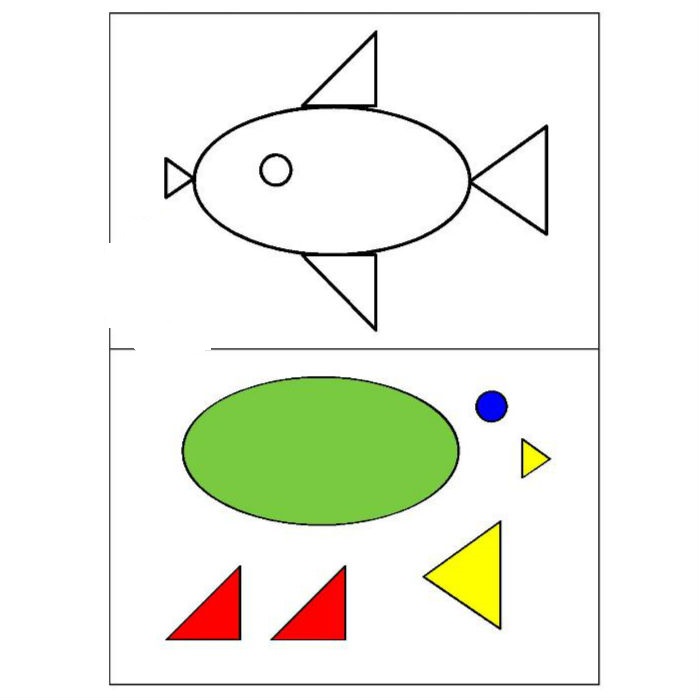 